Исчерпывающий перечень услуг, оказываемых образовательной организацией гражданам бесплатно в рамках реализации общеобразовательных программ в соответствии с федеральными государственными образовательными стандартами(из текста Устава МКОУ Лицея № 2)2.1. Казенное учреждение осуществляет свою деятельность в соответствии с федеральными законами, в том числе Федеральным законом от  29 декабря . № 273-ФЗ «Об образовании в Российской Федерации», указами  Президента Российской Федерации, нормативными правовыми актами Правительства Российской Федерации, Порядком организации и осуществления образовательной деятельности по основным общеобразовательным программам - образовательным программам начального общего, основного общего и среднего общего образования, утвержденным приказом Министерства образования и науки Российской Федерации от 30 августа . № 1015, законами Ставропольского края, нормативными правовыми актами Ставропольского края, нормативными правовыми актами города-курорта Железноводска Ставропольского края,  распоряжениями и приказами управления образования администрации города-курорта Железноводска Ставропольского края, настоящим Уставом и локальными нормативными актами Казенного учреждения, путем оказания услуг в сфере образования.2.2. Предметом деятельности Казенного учреждения является создание условий для реализации гарантированного гражданам Российской Федерации права на получение общедоступного и бесплатного начального общего, основного общего и  cреднего общего образования.2.3. Основной целью деятельности Казенного учреждения является образовательная деятельность по основным общеобразовательным программам - образовательным программам начального общего, основного общего и среднего общего образования (далее – образовательные программы) до прекращения образовательных отношений.2.4. Задачами Казенного учреждения являются:1)  охрана жизни и здоровья  обучающихся;	2) оказание психолого-педагогической и социальной помощи обучающимся, испытывающим трудности в освоении образовательных программ, развитии и социальной адаптации;3) обеспечение познавательно-речевого, физического, художественно-эстетического и социально-личностного развития обучающихся;4) воспитание в детях с учетом возрастных категорий обучающихся гражданственности, уважение к правам и свободам человека, любви к окружающей природе, Родине, семье;5) взаимодействие с семьями обучающихся для обеспечения полноценного развития обучающихся;6) оказание консультативной и методической помощи родителям (законным  представителям) по вопросам воспитания, обучения и развития обучающихся.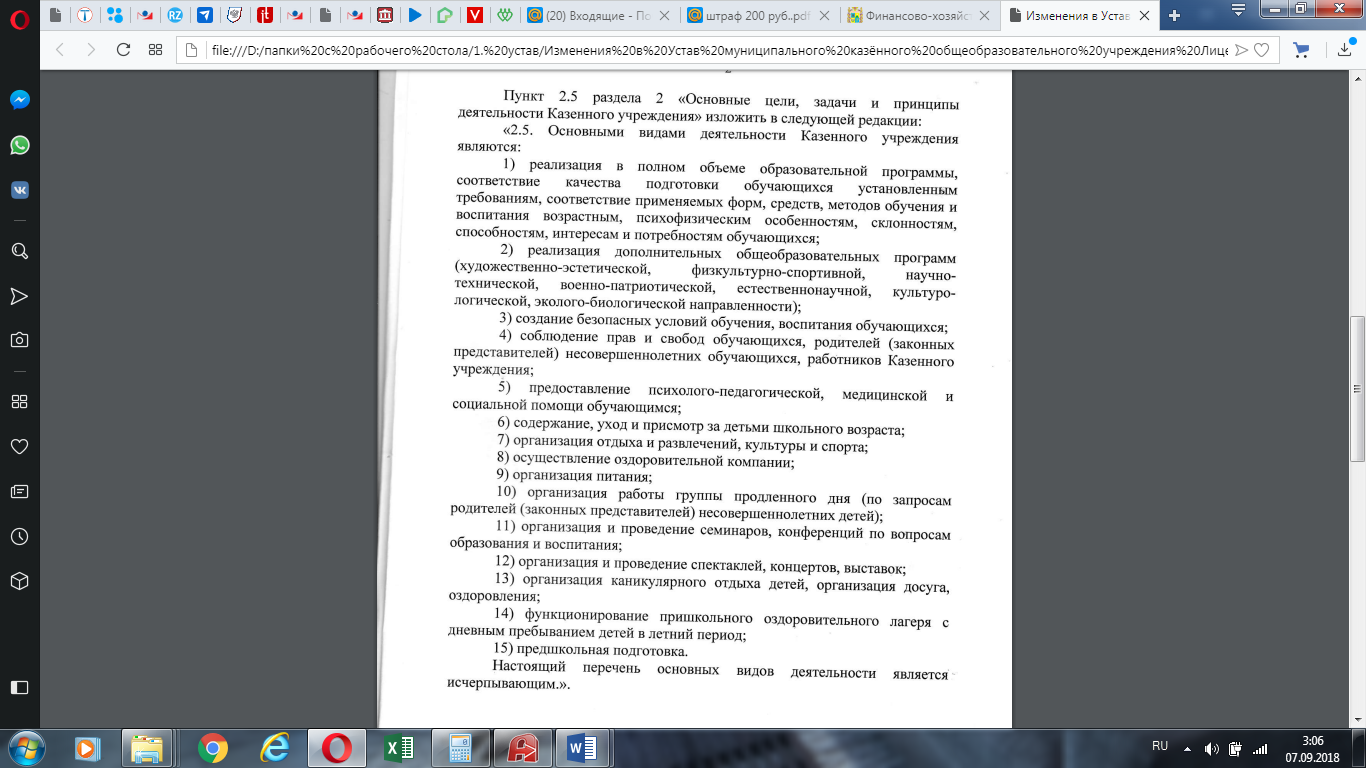 